CONDITIONS GÉNÉRALES DE VENTE (CGV) 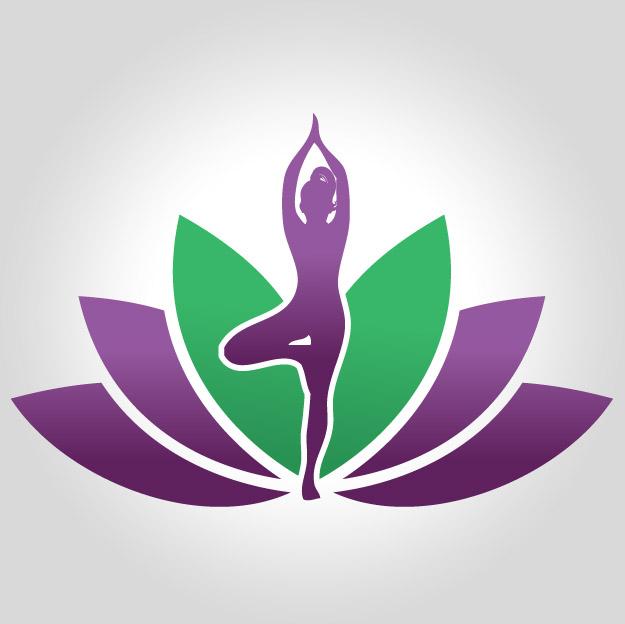 YOGAPASSION FORMATIONS - version du 28/11/2023Déclaration d’activité enregistrée sous le numéro 93 13 17381 13 auprès du préfet de la région PACA OBJET ET CHAMP CONTRACTUEL1.1. Les présentes conditions générales de vente (CGV) ont pour objet de fixer les conditions dans lesquelles YogaPassion Formations commercialise des prestations de formations professionnelles. L’ensemble des Formations à jour proposées par l’Organisme de Formation sont consultables en ligne sur le site www.yogapassion.fr1.2. Elles s’appliquent quelles que soient les clauses qui figurent dans les documents du client et notamment dans ses conditions générales d'achat. 1.3. Pour certaines formations, des conditions particulières de vente précisent ou complètent les présentes CGV. Les conditions particulières de vente peuvent figurer à la suite des présentes CGV ou sur le devis ou le bon de commande ou être transmises au client en accompagnement de l’un de ces documents. En cas de contradiction entre les conditions particulières de vente et les présentes CGV, les dispositions des conditions particulières de vente priment. 1.4. Dans le cas où l’une quelconque des dispositions des présentes CGV serait déclarée nulle ou non écrite, les autres dispositions resteront intégralement en vigueur et seront interprétées de façon à respecter l’intention originelle des parties. 1.5. YogaPassion Formations peut modifier à tout moment les présentes CGV. Les CGV applicables sont celles qui ont été remises au client et acceptées par ce dernier.2. DÉFINITIONS- Formation inter-entreprises : formation réalisée dans nos locaux, ceux de nos partenaires ou en version 100% digitale ;- Formation intra-entreprise : formation réalisée sur mesure pour le compte d’un client sur le site du client, dans d’autres locaux ou en version 100% digitale ; Client : personne morale ou physique qui achète la prestation ; - Stagiaire : personne physique qui bénéficie de la formation. 3. PRISE EN COMPTE DES INSCRIPTIONS 3.1. Pour les clients personnes morales : l’inscription n’est validée qu’à réception, d’une part, de l’acompte, s’il y a lieu (montant indiqué sur la convention de formation ou le bon de commande valant convention de formation) et, d’autre part, de la convention ou du bon de commande valant convention de formation, signé et revêtu du cachet de l’entreprise. 3.2. Pour les personnes physiques : l’inscription n’est validée qu’à réception, d’une part, du contrat de formation signé et, d’autre part, d’un acompte de 30% du prix de la formation. Le versement de cet acompte ne peut être exigé qu’à l’expiration du délai de rétraction de 14 jours qui court à compter de la signature de ce contrat.4. RESPONSABILITÉS 4.1. Toute inscription à une formation implique le respect par le stagiaire du règlement intérieur applicable aux locaux concernés, lequel est porté à sa connaissance. 4.2. YogaPassion Formations ne peut être tenu responsable d’aucun dommage ou perte d’objets et effets personnels apportés par les stagiaires, dans le cas de formations en présentiel. YogaPassion Formations s’engage à fournir les formations avec diligence et soin raisonnables. S’agissant de prestations intellectuelles, YogaPassion Formations n’est tenu qu’à une obligation de moyens.
En conséquence, YogaPassion Formations sera responsable uniquement des dommages directs résultant d’une mauvaise exécution de ses prestations de formation, à l’exclusion de tout dommage immatériel ou indirect consécutifs ou non.
En toutes hypothèses, la responsabilité globale de YogaPassion Formations, au titre ou à l'occasion de la formation, sera limitée au prix total de la formation. 4.3. Il appartient au client/stagiaire de vérifier que son assurance personnelle et/ou professionnelle le couvre lors de sa formation.5. PRIX - MODALITES DE FACTURATION ET DE PAIEMENT 5.1. Les prix sont indiqués sur le bon de commande et/ou la convention et/ou le contrat de formation. Ils sont nets de taxes, YogaPassion Formation n’étant pas assujettie à la TVA par application de l’article 261 al 4-4 du Code général des impôts. 5.2. Les modalités de facturation et de paiement sont précisées sur le bon de commande et/ou la convention et/ou le contrat de formation. 5.3. Règlement par un Opérateur de Compétences (OPCO)
Si le stagiaire souhaite que le règlement soit effectué par l’Opérateur de Compétences dont il dépend, il lui appartient :
- de faire une demande de prise en charge avant le début de la formation et de s’assurer de la bonne fin de cette demande ;
- de l’indiquer explicitement sur son bulletin d’inscription ou sur son bon de commande ;
- de s’assurer de la bonne fin du paiement par l’Opérateur de Compétences qu’il aura désigné.
Si l’Opérateur de Compétences ne prend en charge que partiellement le coût de la formation, le reliquat sera facturé au Client.
Si YogaPassion Formations n’a pas reçu la prise en charge de l’Opérateur de Compétences au 1er jour de la formation, le stagiaire sera facturé de l’intégralité du coût de la formation concernée par ce financement.
En cas de non-paiement par l’Opérateur de Compétences, pour quelque motif que ce soit, le Client sera redevable de l’intégralité du coût de la formation et sera facturé du montant correspondant.6. PÉNALITÉS DE RETARD ET SANCTIONS EN CAS DE DÉFAUT DE PAIEMENT 6.1. Toute somme non payée à l’échéance donne lieu au paiement par le client de pénalités de retard fixées à trois fois le taux d’intérêt légal en vigueur. Ces pénalités sont exigibles de plein droit sans qu’aucun rappel ne soit nécessaire le jour suivant la date de paiement prévue. 6.2. Une indemnité forfaitaire de 40 euros est due pour frais de recouvrement en cas de retard de paiement, sauf s’il s’agit de particuliers. 6.3. En cas de non-paiement intégral d’une facture venue à échéance, après mise en demeure restée sans effet dans les 5 jours calendaires, YogaPassion Formations se réserve la faculté de suspendre toute formation en cours et /ou à venir. 7. ATTESTATION DE PRÉSENCE Une attestation de présence, établie en conformité avec les feuilles d’émargement, est adressée au client et/ou au stagiaire après chaque formation. 8. ANNULATION – REPORT – CESSATION ANTICIPÉE- ABSENCES Toute annulation doit faire l’objet d’une demande écrite par email. 8.1. Par le client personne morale Lorsque la demande d’annulation est reçue par YogaPassion Formations entre 30 et 15 jours calendaires avant le début de la formation, YogaPassion Formations retient l’acompte (ou le facture s’il n’a pas été payé). Dans le cas où la demande est reçue entre 15 et 1 jours calendaires avant le début de la formation, YogaPassion Formations retient l’acompte (ou le facture s’il n’a pas été payé) et facture 50 % du prix total de la formation à titre d’indemnisation, déduction faite le cas échéant des sommes déjà facturées et/ou payées. - Toute annulation à la date du début de la formation ou non présentation du stagiaire entraîne la facturation du prix total de la formation à titre d’indemnisation, déduction faite le cas échéant des sommes déjà facturées et/ou payées. - Une fois la formation commencée, toute annulation ou interruption entraîne la facturation du prix total de la formation, déduction faite le cas échéant des sommes déjà facturées et/ou payées. - Les sommes dues par le client à titre d’indemnisation sont mentionnées comme telles sur la facture. 8.2. Par le client personne physiqueLorsque la demande d’annulation est reçue par YogaPassion Formations après l’expiration du délai de rétractation et avant le début de la formation, YogaPassion Formations retient l’acompte (ou le facture s’il n’a pas été perçu), s’il y a lieu, sauf cas de force majeure. - Une fois la formation commencée, lorsque, par suite de cas de force majeure dûment reconnu (événement imprévisible, insurmontable et étranger à la personne), le client personne physique est dans l'impossibilité de poursuivre la formation, le contrat est résilié de plein droit et les prestations de formation effectivement dispensées sont facturées au prorata temporis de leur valeur prévue au contrat, déduction faite le cas échéant des sommes déjà facturées et/ou payées. En l’absence de force majeure, une fois la formation commencée, toute annulation, abandon ou interruption entraîne la facturation du prix total de la formation, déduction faite le cas échéant des sommes déjà facturées et/ou payées. - Les sommes dues par le client à titre d’indemnisation sont mentionnées comme telles sur la facture. 8.3. Par l’Organisme de FormationEn cas d’absence du formateur intervenant, l’Organisme de Formation s’engage à faire ses meilleurs efforts afin d’assurer dans les meilleurs délais, la continuité de la formation  en remplaçant le formateur absent par un  autre formateur aux compétences techniques et qualifications équivalentes. Dans le cas où l’Organisme de Formation ne parvient pas à assurer la poursuite de la Formation, il s’engage à faire ses meilleurs efforts afin de reporter ladite Formation dans les meilleurs délais.YogaPassion Formations se réserve le droit d’annuler ou de reporter une session de formation si le nombre minimal de participants (4) n’est pas atteint, au plus tard 10 jours calendaires avant le premier jour de la formation prévue.- En cas d’annulation par YogaPassion Formations, les sommes versées sont remboursées au client. - En cas de report, YogaPassion Formations propose de nouvelles dates : si le client les accepte, les sommes déjà versées sont imputées sur le prix de la nouvelle session de stage ; si le client les refuse, ces sommes lui sont remboursées. - En cas de cessation anticipée de la formation par l’établissement pour un motif indépendant de sa volonté, le contrat est résilié de plein droit et les prestations de formation effectivement dispensées sont facturées au prorata temporis de leur valeur prévue au contrat, déduction faite le cas échéant des sommes déjà facturées et/ou payées. - Dans tous les cas, l’annulation ou le report du stage de formation ne peut donner lieu au versement de dommages et intérêts à quelque titre que ce soit. 9. PROPRIÉTÉ INTELLECTUELLE YogaPassion Formations est seul titulaire des droits de propriété intellectuelle sur l’ensemble des formations qu’elle propose à ses clients. Tous les contenus et supports pédagogiques, quelle qu’en soit la forme (papier, numérique, …), utilisés dans le cadre des formations, appartiennent à titre exclusif à YogaPassion Formations. Toute utilisation, représentation, reproduction intégrale ou partielle, traduction, transformation et, plus généralement, toute exploitation non expressément autorisée par YogaPassion Formations est illicite et pourra donner lieu à des poursuites civiles et/ou pénales sur le fondement du code de la propriété intellectuelle. Le stagiaire s'engage à ne pas utiliser de matériel d'enregistrement audio ou vidéo lors des formations, sans l'accord écrit et préalable de YogaPassion Formations.10. CONFIDENTIALITÉ YogaPassion Formations et le stagiaire s’engagent réciproquement à garder confidentiels les informations et documents, quelles que soient leur forme et leur nature (économiques, techniques, commerciaux, …), auxquels ils pourraient avoir eu accès dans le cadre de l’exécution de la prestation de formation ou à l’occasion des échanges intervenus antérieurement à la conclusion du contrat. 11. INFORMATIQUE ET LIBERTÉS Des données à caractère personnel sont collectées afin de pouvoir répondre à la demande du stagiaire et de les tenir informés des offres de service de YogaPassion Formations; aucune information personnelle n’est cédée à des tiers. Conformément à la loi informatique et libertés du 6 janvier 1978, le stagiaire dispose d’un droit d’accès, de modification, de rectification et de suppression des données à caractère personnel le concernant. Il peut l’exercer auprès de YogaPassion Formations. 12. DROIT APPLICABLE-TRIBUNAUX COMPÉTENTS Toutes les contestations relatives aux ventes de biens et services conclus par YogaPassion Formations, ainsi qu’à l’application ou à l’interprétation des présentes conditions générales de vente sont régies par la loi française. Tout litige relatif aux contrats ou conventions de formation fera l’objet au préalable d’une concertation afin de trouver une solution amiable, à défaut la partie la plus diligente saisira le tribunal compétent. 13. RELATIONS CLIENTS Pour toute information, question ou réclamation, le stagiaire peut s’adresser  à YogaPassion Formations au 07 70 19 37 27 du lundi au vendredi, de 8h30 à 18h ou transmettre un courriel à yogapassionfr@gmail.com.